Russian Revolution NOTESLabel Russia on the map. 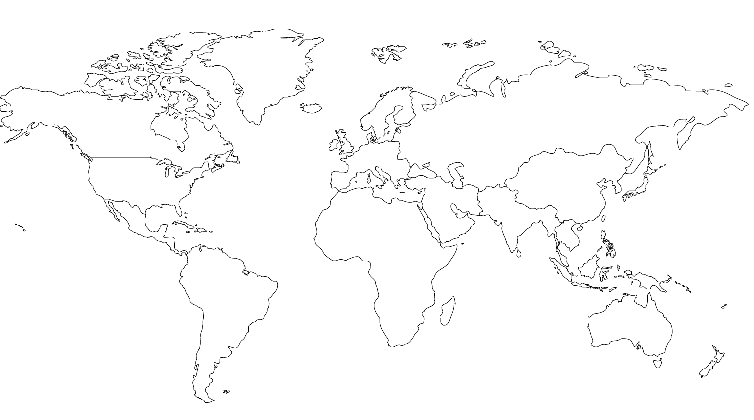 What type of government did the government have before the revolution?What war made Russia lose a lot of power in 1904-5?  What was “Bloody Sunday” in 1905?How did Rasputin, “the evil monk” become so powerful?What type of government did the Bolsheviks support?Lenin won the support of the people with the slogan: “_______________________________________________________________________________________”CIRCLE: Who did the US support?    Lenin    OR    Czar Nicholas IIRussia changes its name to ____________________________________________________.Which type of economy did Lenin use to make the economy better?_________________________________________________ came to power after Lenin died.  He was a ____________________________________________________ ruler.  Fill in the chart below showing Stalin’s changes to the USSR.  What was the goal of Stalin’s five-year plans?How did collectivization affect the people of the USSR?CHANGEEXPLANATIONStalin killed/imprisoned 1,000’s of people for plotting against him.Command Economy_______________________________________ controlled all parts of the economy.To make everything look great!For everything that made him look bad.